Час памяти «Великая Отечественная война.                                                             Юные герои Воронежской области»8 февраля все прогрессивное человечество отмечает день юного героя – антифашиста. В рамках этого дня  библиотекарь Детского отдела  МКУК ЦБ Васильева Т. В.  провела для  учащихся 3 «Б» класса  из второй городской школы час памяти  «Великая Отечественная война. Юные герои Воронежской области». На мероприятии  ребята  узнали, что фашизм, как величайшее зло в истории человечества, не выбирал, на кого обрушить свою ненависть. Не просто свидетелями, а участниками и жертвами войны становились и взрослые, и дети. Последним пришлось рано повзрослеть и вступить в борьбу. Леня Голиков, Марат Казей, Валя Котик, Зина Портнова и другие пионеры-герои в годы сражений показали, каким огромным может стать маленькое детское сердце, когда разгорается в нем священная любовь к Родине и ненависть к ее врагам.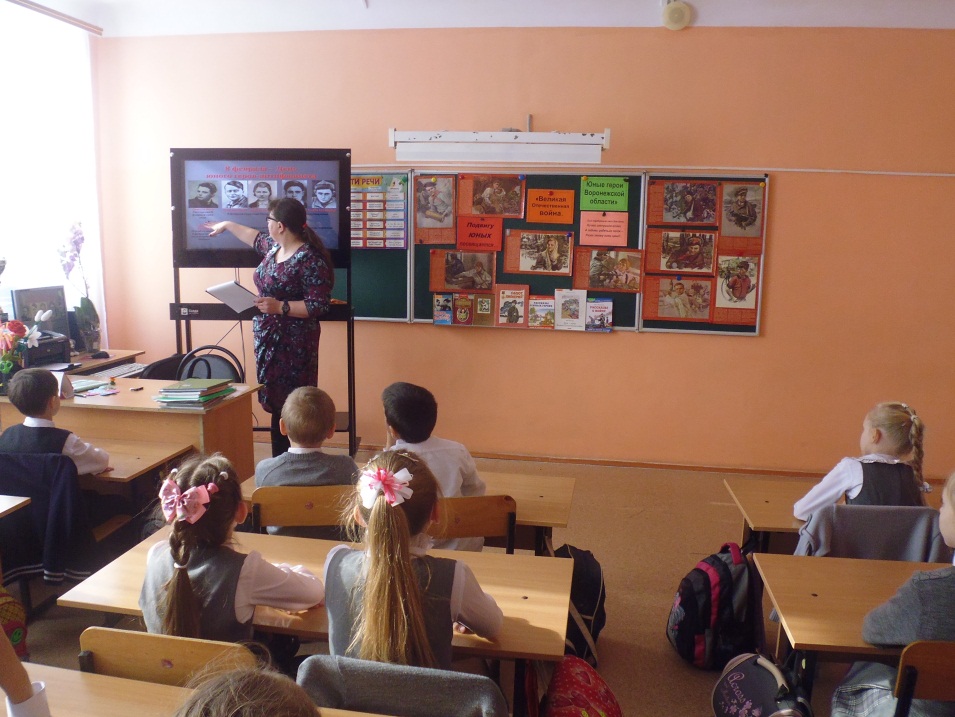  Затем  рассказала  о юных героях, боровшихся с фашизмом на территории Воронежской области. Это Юрий Павлов, Константин Феоктистов, Слава Алексеев, Андрюша Санников,  Жора Денисьев,  Сережа Батищев,  братья Коля и Ваня Илющенко и многие другие. 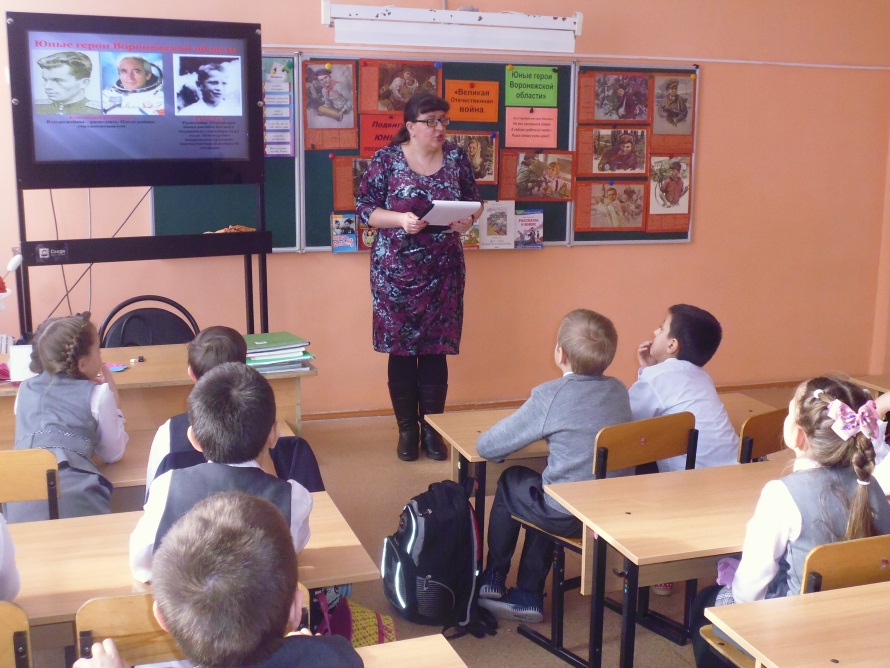 Также ребята узнали  о юных героях   из  села Девица Семилукского района Воронежской области и об их подвиге.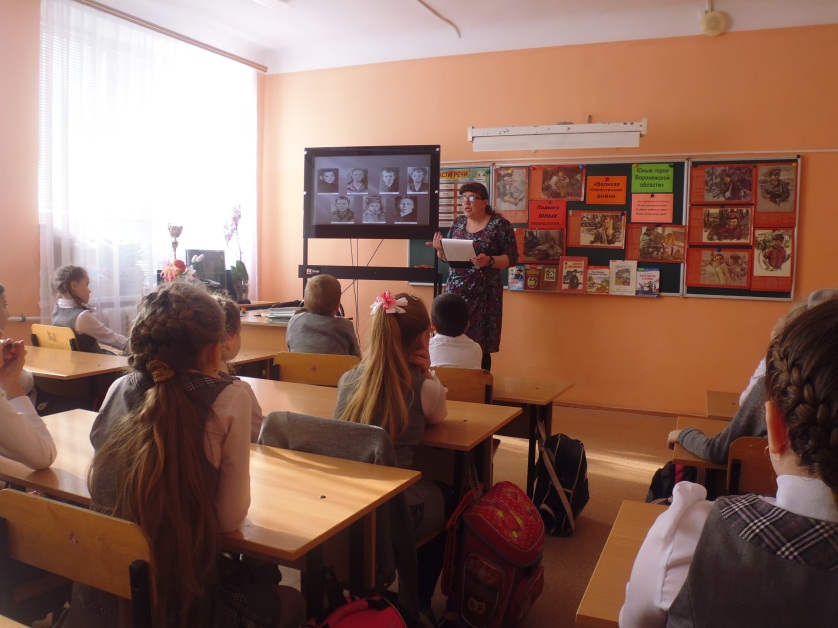 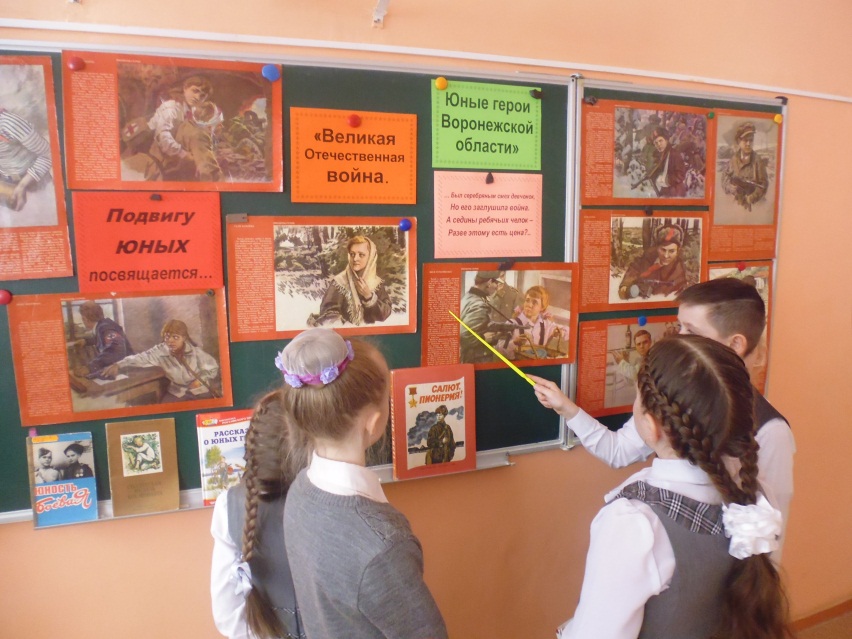 К сожалению, страшная тема «дети и война» актуальна и в наши дни. Библиотекарь обратила внимание детей на то, что надо быть солидарными с мальчишками и девчонками всех стран и народов, которые, рискуя жизнью, борются за свободу и независимость своей страны.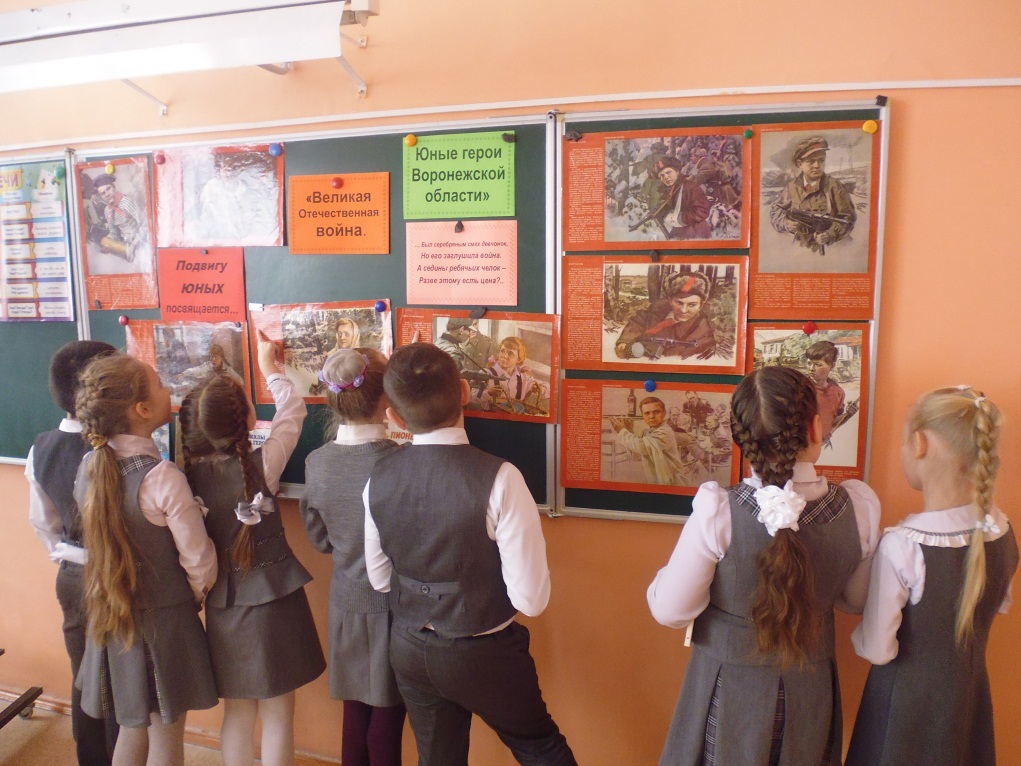 Закончилось мероприятие обзором книг и плакатов,  представленных на выставке. Ребята познакомились с произведениями  о войне,  рассказывающими о жизни и подвигах «Маленьких Героев Большой Войны». Пусть всегда в нашей памяти  будут  мальчишки и девчонки  времен войны. Честь и слава им!